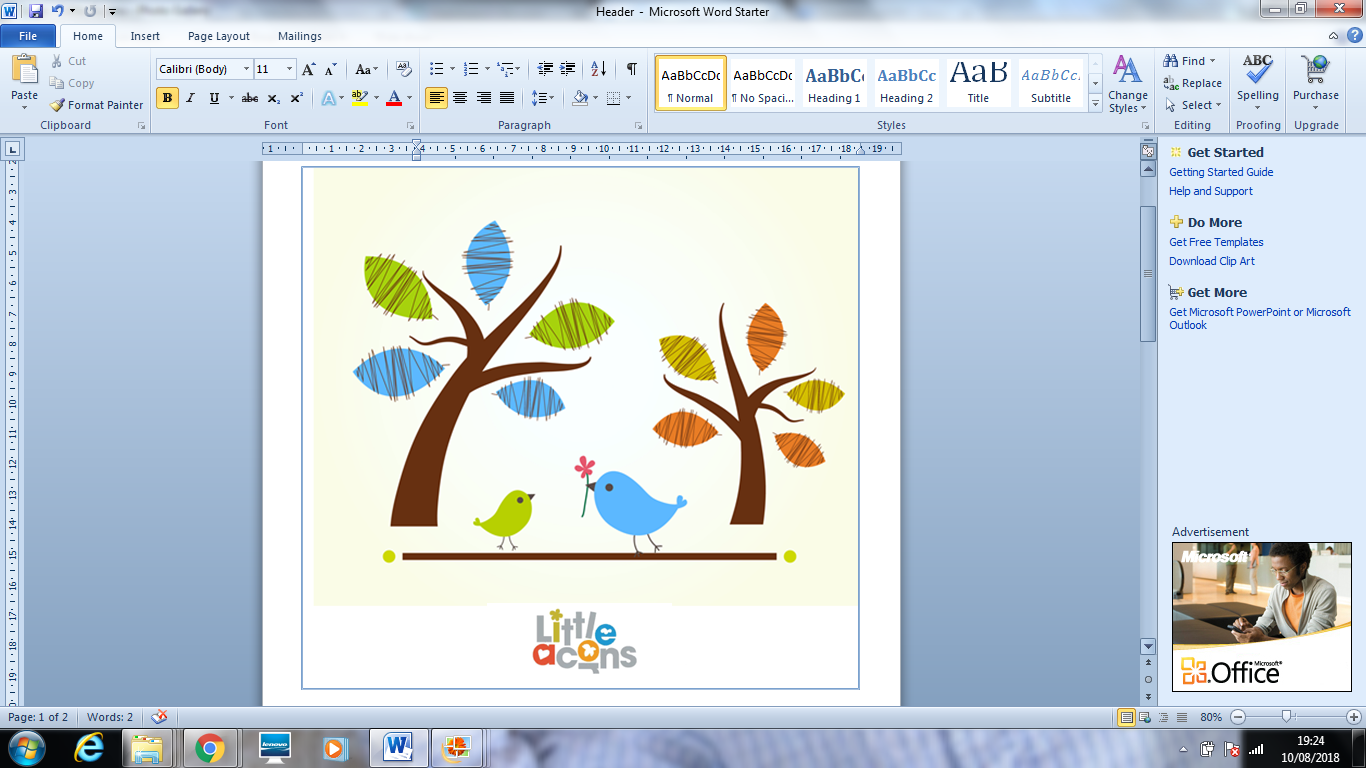 Lost Child PolicyI will take steps to minimize the risk of children becoming lost whilst in my care and will also take specific measures to assist in the recovery of a lost child at the earliest opportunity.  This will include:Undertaking location specific risk assessments where these are appropriate.Undertaking and updating a generic risk assessment for trips out.Identifying a meeting point in locations visited so that children know where to meet me if they become lost.Where relevant, pointing out to children the uniform of staff who work at a particular location so that they know who to ask for help.The care of your child is paramount and I will always try to ensure that they remain with me and are safe.  However sometimes a child can become ‘lost’, in the unlikely event that this happens this is the procedure I would follow:I will look around the area enlisting the help of other people in the area.If it is in a secure area such as a shopping centre, I will alert security staff.I will give people involved in the search a description of what the child is wearing and what they look like.I ask other children that are with me without causing them any distress.If I have not found the child within ten minutes, I will: alert the police alert the parents involvedI will try to prevent situations like this by:Helping children learn about the dangers of wandering off.Encourage children to walk with me by holding hands, or the push chair.Telling children what to do if they find themselves lost.After an incident, I will provide parents with an Incident Record Form to sign and I will inform Ofsted.  I will also conduct a review to establish what went wrong and how it could be avoided in future.